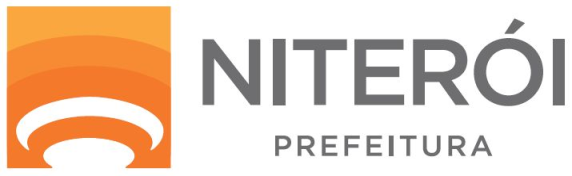 Fundação Municipal de Saúde de NiteróiDECLARAÇÃO DE AUTENTICIDADE_______ (Nome completo da OSC participante), (CNPJ), com sede na ____, DECLARO, sob as penas da lei, para fins de participação no Processo Seletivo voltado à escolha de Organização da Sociedade Civil para gerir o Hospital Oceânico LTDA. (Edital de Chamamento Público n.º 002/2020), promovido pela Fundação Municipal de Saúde de Niterói, que as cópias dos documentos de habilitação por mim entregues são todas reproduções fiéis dos originais. Local e Data. (Nome e Assinatura do representante legal da OSC participante)  